21/06 (Quinta-feira ) - Abertura do Novenário.18:30hs - Hasteamento da BandeiraPresidente da Celebração: Pe. Alexandre (Guanacés)Liturgia: Legião de Maria, Apost. Oração e Mãe RainhaConvívio Social: Apresentações dos Ministérios de Dança da Paróquia22/06 (Sexta-feira ) - 1º dia de Novena.18:30hs - Novena19hs: Celebração EucarísticaPresidente da Celebração: Pe. João MascarenhasLiturgia: RCCConvívio Social: Banda Lord Metal23/06 (Sábado ) - 2º dia de Novena.18:30hs - Novena19hs: Celebração EucarísticaPresidente: Pe. Antônio Carlos (São Pio X)Liturgia: Pastoral Familiar e ECCConvívio Social: Forró Pé de Serra24/06 (Domingo) - 3º dia de Novena.18:30hs - Novena19hs: Celebração EucarísticaPresidente: Pe. Francisco do Santos (Acaracuzinho)Liturgia: Comunidade São FranciscoConvívio Social: Banda Versum25/06 (Segunda-feira) - 4º dia de Novena.18:30hs - Novena19hs: Celebração EucarísticaPresidente da Celebração: Pe. Eudásio (Maranguape)Liturgia: Catequese, DízimoConvívio Social: Ministério Ruah26/06 (Terça-feira ) - 5º dia de Novena.18:30hs - Novena19hs: Celebração EucarísticaPresidente: Pe. Francisco (Redenção)Liturgia: Batismo, DízimoConvívio Social: Noite do Riso (Teatro)27/06 (Quarta-feira ) - 6º dia de Novena.18:30hs - Novena19hs: Celebração EucarísticaPresidente: Pe. João Batista (Vigário Episcopal)Liturgia: Terço dos Homens, MESCConvívio Social: Noite da Copa do Mundo 28/06 (Quinta-feira) - 7º dia de Novena.18:30hs - Novena19hs: Celebração EucarísticaPresidente: Frei Francisco Rogério - FortalezaLiturgia: Liturgia, Coroinhas, AcólitosConvívio Social: Noite Mariana29/06 (Sexta-feira) - 8º dia de Novena.18:30hs - Novena19hs: Celebração EucarísticaPresidente da Celebração: Pe. Júlio (Itaitinga)Liturgia: Comunidade São SebastiãoConvívio Social: Quadrilha Junina30/06 (Sábado ) - 9º dia de Novena.18:30hs - Novena19hs: Celebração EucarísticaPresidente: Pe. Marcerlândio (Reitor do Seminário de Filosofia)Liturgia: Comunidade São Judas TadeuConvívio Social: Wagner e Banda01/07 (Domingo ) Encerramento dos Festejos de Nossa Senhora do Perpétuo Socorro - Dia de São Pedro e São Paulo.07hs - Missa na matriz17:30hs - Procissão de Nossa Senhora18:30hs: Celebração EucarísticaPresidente: Frei Jurandir (Canindé)Liturgia: Músicos, JuventudeConvívio Social: Banda AdorersATENÇÃO !Durante os Festejos haverá plantãode Confissões de 17hs às 20hs na Matriz!Mensagem do Pároco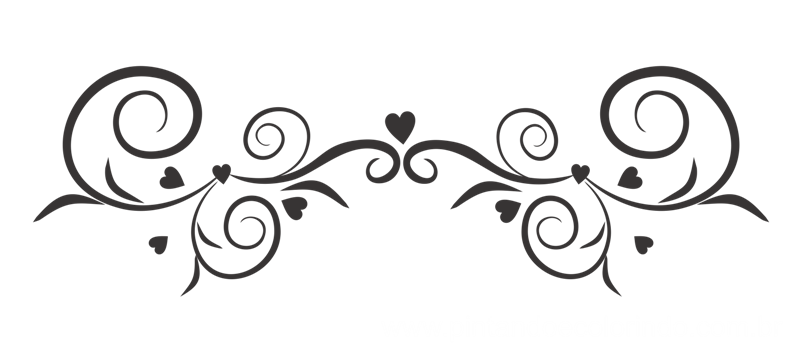 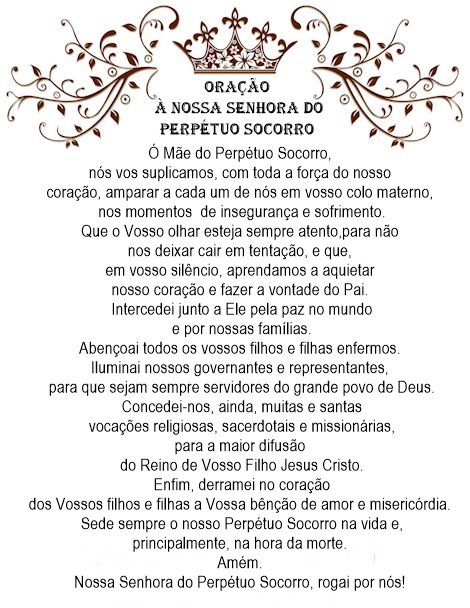 Com imensa alegria, vamos celebrar a Festa da Nossa Padroeira Nossa Senhora do Perpétuo Socorro, de 21 de junho à 01 de julho de 2018.Queremos convidar você e sua família para participar conosco desta grandiosa festa em honra de nossa Mãe.Este ano o tema da Festa é:“Seguindo o exemplo Maria devemos ser o Sal da Terra e a Luz do mundo.”Somos convidados neste Ano do Laicato a assumir a nossa missão de ser Sal e Luz do mundo. Os leigos e leigas devem viver o seu protagonismo no mundo e na sociedade. Venha participar conosco deste momento de Fé! Sua Presença é muito importante. Boas Festas!Atenciosamente,Pe. Antônio Robério Martins de QueirozProgramação da Festa da Padroeira 201821 de junho à 01 de julho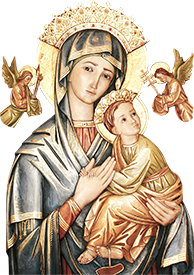 Paróquia Nossa Senhora Do Perpétuo Socorro  Jereissati/Timbó